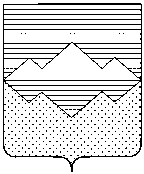 АДМИНИСТРАЦИЯСАТКИНСКОГО ГОРОДСКОГО ПОСЕЛЕНИЯЧЕЛЯБИНСКОЙ ОБЛАСТИПОСТАНОВЛЕНИЕ__________________________________________________________  От  16.07.2014г.№162              г.СаткаО внесении дополнений и изменений  в схемуразмещения нестационарных торговых объектов, утвержденную  постановлением  администрации Саткинского городского поселения от  14.03.2014 года №60          В соответствии с протоколами  заседаний рабочей группы по внесению дополнений и изменений в схему нестационарных торговых объектов на территории Саткинского городского поселения  от 14.07.2014 года, 16.07.2014 года                                                                        ПОСТАНОВЛЯЮ: 1. Внести дополнений и изменений  в схему размещения нестационарных торговых объектов, утвержденную  постановлением  администрации Саткинского городского поселения от 14.03.2014 года №60 (приложение):  2. Опубликовать  настоящее постановление в средствах массовой информации  и сети «Интернет»   Саткинского городского поселения и Саткинского муниципального района.3. Контроль за исполнением данного постановления возложить на заместителя главы Саткинского городского поселения по финансам и экономике В.В.Камардину.Глава  Саткинского  городского поселения                                                                           И.Л.Игнатов                                                                                                                                  Приложение                                                                                                                                                                                                              к распоряжению администрации                                                                                                                              Саткинского городского поселения                                                                                                                 № 162   от 16.07.2014г.1 . п.3 изложить в следующей редакции:                                                   Лотки по  продаже мороженого2. Дополнить новым разделом  в следующей редакции:                                          «Воздушные шары, праздничный реквизит»Заместитель главы Саткинского городского повеленияпо финансам и экономике                                                                                                       В.В.Камардина3Ул. Солнечная,1044Лоток по продаже мороженого12Ул. Солнечная,10Ул. Солнечная ,4441010Вкл.ВклВоздушные шарыВоздушные шары